Οι «μεγάλες τέσσερις» τράπεζες της Κίνας συγκεντρώνουν δισεκατομμύρια για τις επενδύσεις σε έργα υποδομών 'One Belt, One Road'Στο πλαίσιο στήριξης των αναδυόμενων οικονομιών, η κινεζική κυβέρνηση έχει αναλάβει μια από τις μεγαλύτερες πρωτοβουλίες για έργα ανάπτυξης υποδομών. Πρόκειται για το σχέδιο εν ονόματει “One Belt,One Road” με τις μεγαλύτερες κρατικές εμπορικές τράπεζες της Κίνας να συγκεντρώνουν κεφαλαία για να χρηματοδοτήσουν έργα υποδομών σε πάνω από 60 χώρες σε Ασία, Ευρώπη και Αφρική.Η Κατασκευαστκή Τράπεζα της Κίνας, η δεύτερη μεγαλύτερη στη χώρα σε επίπεδο assets, διενεργεί ήδη roadshows, ώστε να εξασφαλίσει 15 δις.δολάρια από εγχώριους και μη επενδυτές. Ταυτόχρονα η Αγροτική Τράπεζα, η Εμπορική Τράπεζα η Bank of China, όλες στοχεύουν σε αντίστοιχα ποσά. Όμως σύμφωνα με το πρακτορείο ειδήσεων CNBC που σκιαγραφεί την ιστορία του ‘One Belt, One Road’, η επένδυση σε τέτοιου είδους υποδομές είναι αρκετά ρισκογόνα. «Αν τα έργα ξεκινούσαν από ιδιωτικές εταιρείες, δε θα χρειαζόταν να ανησυχούμε γιατί οι συνέπειες θα ήταν δικές τους. Αλλά εδώ μιλάμε για κυβερνήσεις, κρατικό δανεισμό και, τελικά, διακυβερνητικές σχέσεις», είπε στο CNBC ο Xu Chenggang, αντιπρόεδρος του Ινστιτούτου Μελετών της Κίνας. Για μια χώρα όπως η Κίνα, όπου η κρατική ιδιοκτησία υπήρξε ιστορικά υψηλή, αυτό είναι θέμα ιδιαίτερης ανησυχίας, σύμφωνα με το CNBC. Χρειάστηκαν δεκαετίες οικονομικών μεταρρυθμίσεων, προτού φτάσουμε σε αυτό που ο Xu χαρακτήρισε μια διαδικασία ήσυχης ιδιωτικοποίησης, από τις αρχές του 21ου αιώνα. 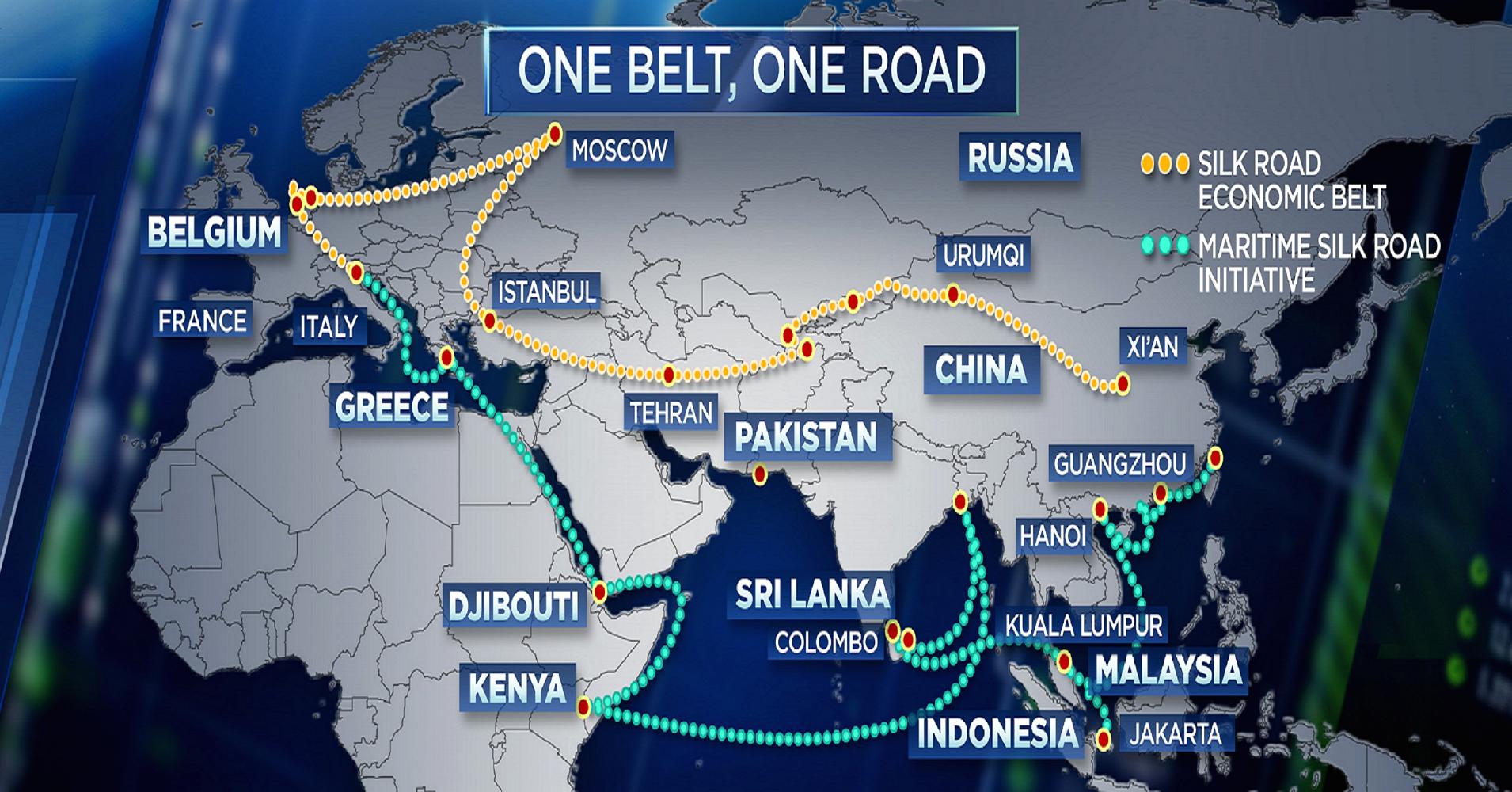 